Bangladesh Medical Association (BMA)List of Life Member-13162. BMA Sirajganj BranchSl NoVoter NoVoter Details1Voter NoLM-6200001No ImageDR. A. M. MOSADDEQUEF/Name: M/Name: BM & DC Reg. No: NID: Cell: Address: Datta Bari, SirajgonjBlood Group: 2Voter NoLM-6200002No ImageDR. MD. SUJA BAZZAMANF/Name: M/Name: BM & DC Reg. No: NID: Cell: Address: Soya Bobinda, Thana Road, Sirajgonj, E X P I R E DBlood Group: E X P I R E D3Voter NoLM-6200003No ImageDR. MD. ASHRAFUL ISLAMF/Name: M/Name: BM & DC Reg. No: NID: Cell: Address: I.H Shiraji Road, Am-Bagan, SirajgonjBlood Group: 4Voter NoLM-6200004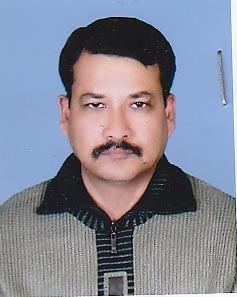 DR. MD. NAZMUL HAQUEF/Name: Late Sirajul HaqueM/Name: BM & DC Reg. No: NID: Cell: Address: G.M.Hilali Road, SirajgonjBlood Group: 5Voter NoLM-6200005No ImageDR. MD. YOUSUF TALUKDERF/Name: Md. Elias UddinM/Name: BM & DC Reg. No: NID: Cell: Address: M.E.C Eye Hospital, J.C Road, Dhanbandi, SirajgonjBlood Group: 6Voter NoLM-6200006No ImageDR. S.A.D MD. REZAUL KARIMF/Name: Late Abdul AzizM/Name: BM & DC Reg. No: NID: Cell: Address: Sirajganj X-Ray Clinic, E.B. Road, SirajgonjBlood Group: E X P I R E D7Voter NoLM-6200007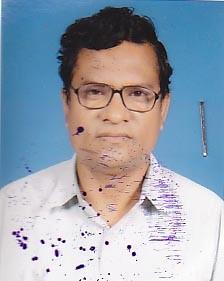 DR. ZAHURUL HAQUE RAZAF/Name: Late Abdul KarimM/Name: BM & DC Reg. No: NID: Cell: Address: Kachari Para, New Gogra, Road, Sirajgonj.Blood Group: 8Voter NoLM-6200008No ImageDR. MD. ABDULLAH IS SAADF/Name: Late Shamsul IslamM/Name: BM & DC Reg. No: NID: Cell: Address: Junior Consultant,General Hospital, SirajgonjBlood Group: 9Voter NoLM-6200009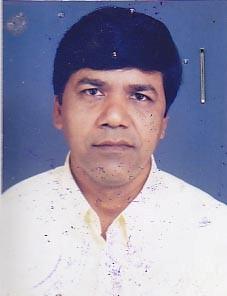 DR. MD. AKRAMUZZAMANF/Name: Late Taleb Ali SarkerM/Name: BM & DC Reg. No: NID: Cell: 01711384512Address: Pathologist, General Hospital, SirajgonjBlood Group: 10Voter NoLM-6200010No ImageDR. M.A AWALF/Name: Md. Abdul GofurM/Name: BM & DC Reg. No: NID: Cell: Address: Transffered to BMA Dhaka CityBlood Group: E X P I R E D11Voter NoLM-6200011No ImageDR. MASUD BIN RASHIDF/Name: Mr. A.h. Bazlur RashidM/Name: BM & DC Reg. No: NID: Cell: Address: B.N.S.B Eye Hospital, SirajgonjBlood Group: 12Voter NoLM-6200012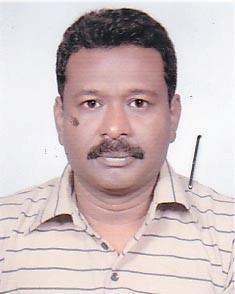 DR. MD. ABDUS SAMAD AZADF/Name: Late Sohrab AliM/Name: BM & DC Reg. No: NID: Cell: Address: Thana Para, SirajgonjBlood Group: 13Voter NoLM-6200013No ImageDR. MD. NURUL ISLAMF/Name: Late Iman AliM/Name: BM & DC Reg. No: NID: Cell: Address: T.H. & F.P.O Kaz Pur, SirajgonjBlood Group: 14Voter NoLM-6200014No ImageDR. MD. MOZAHER HOSSAINF/Name: Md. Moazzem HossainM/Name: BM & DC Reg. No: NID: Cell: Address: T.B Clinic, SirajgonjBlood Group: 15Voter NoLM-6200015No ImageDR. ABU AHMED SHAHIDULLAHF/Name: Wasim Uddin AhmedM/Name: BM & DC Reg. No: NID: Cell: Address: Ibne Sina General Hospital, Bahirgola, SirajgonjBlood Group: 16Voter NoLM-6200016No ImageDR. MD. REAZUL ISLAMF/Name: M/Name: BM & DC Reg. No: NID: Cell: Address: TRANSFERED to BMA Rangpur Branch, LM-5700071.Blood Group: TRANSFERED to BMA Dhaka CityLM-140554317Voter NoLM-6200017No ImageDR. MONOWARA KHATUNF/Name: M/Name: BM & DC Reg. No: NID: Cell: Address: Sirajgonj, TRANSFERED to BMA Rangpur Branch,LM-5700072Blood Group: TRANSFERED to BMA Dhaka CityLM-140554318Voter NoLM-6200018No ImageDR. S.M. HAIDER ALIF/Name: Late Al Haj Mozzeum HossainM/Name: BM & DC Reg. No: NID: Cell: Address: Fahana Clinic,  Gandhail Bazar, Kazipur SirajgonjBlood Group: 19Voter NoLM-6200019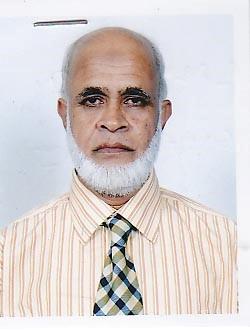 DR. SHEIKH MOAZZEM HOSSAINF/Name: Sheikh Mojibor RahmanM/Name: BM & DC Reg. No: NID: Cell: Address: Thana Road, Shoyagobinda, SirajgonjBlood Group: 20Voter NoLM-6200020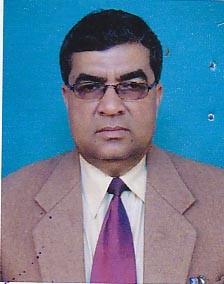 DR. MS. LUTFOR RAHMANF/Name: Md. Abdul GofurM/Name: BM & DC Reg. No: NID: Cell: Address: Sergical Specialist Kanarkhond THC  Sirajgonj.Blood Group: 21Voter NoLM-6200021No ImageDR. A.K.M NURUZZAMANF/Name: Md. Osman GaniM/Name: BM & DC Reg. No: NID: Cell: Address: Hossain Pur Post  & Dist. SirajgonjBlood Group: 22Voter NoLM-6200022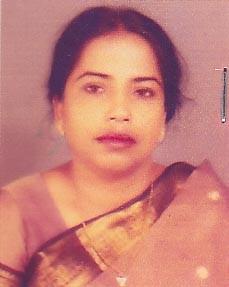 DR. FARIDA KHATOONF/Name: Late Farman AliM/Name: BM & DC Reg. No: NID: Cell: Address: Medical Office, Clinic, M.C.W.C Clinic, SirajgonjBlood Group: 23Voter NoLM-6200023No ImageDR. SHAHIDUL ISLAMF/Name: Late Md. Sadeque Ali TalukderM/Name: BM & DC Reg. No: NID: Cell: Address: Janok Janoni, Hossainpur, SirajgonjBlood Group: 24Voter NoLM-6200024No ImageDR. ABDUL AZIZ SARKERF/Name: Md. Osman Goni SarkerM/Name: BM & DC Reg. No: NID: Cell: Address: Moktar Para, SirajgonjBlood Group: 25Voter NoLM-6200025No ImageDR. NITTYA RANJAN PAULF/Name: Rabindra Nath PaulM/Name: BM & DC Reg. No: NID: Cell: Address: Sirajgonj Poly Clinic, Station Road, SirajgonjBlood Group: 26Voter NoLM-6200026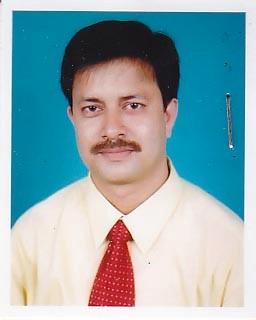 DR. S.M QUAMRUL HASAN PARVEZF/Name: Late Abdul JalilM/Name: BM & DC Reg. No: NID: Cell: Address: Medical Officer, General Hospital, SirajgonjBlood Group: 27Voter NoLM-6200027No ImageDR. A.K.M. MOQSUDUL HASANF/Name: M/Name: BM & DC Reg. No: NID: Cell: Address: Junior Consultant (C.C) & OBS, General Hospital, SirajgonjBlood Group: 28Voter NoLM-6200028No ImageDR. AFM NOWSHER ALIF/Name: Late Md. Ebrahim FakirM/Name: BM & DC Reg. No: NID: Cell: Address: Deputy Civil Surgeon, Sirajgonj.Blood Group: 29Voter NoLM-6200029No ImageDR. MD. ALTAF HOSSAINF/Name: M/Name: BM & DC Reg. No: NID: Cell: Address: Upazila- Ullapara, Government Quarter, Ullapara, SirajgonjBlood Group: 30Voter NoLM-6200030No ImageDR. MS. SAIFUL ISLAMF/Name: M/Name: BM & DC Reg. No: NID: Cell: Address: Medical Officer , MATS, SirajgonjBlood Group: 31Voter NoLM-6200031No ImageDR. MIZANUR RAHMANF/Name: Motiur RahmanM/Name: BM & DC Reg. No: NID: Cell: Address: Civil Surgeon, Sirajgonj.Blood Group: 32Voter NoLM-6200032No ImageDR. MD. ABDUL MANNANF/Name: Late Nasir Uddin SarkerM/Name: BM & DC Reg. No: NID: Cell: Address: Managing Director, Chandaikona Hospital, Chandaikona Raigonj, Sirajgonj.Blood Group: 33Voter NoLM-6200033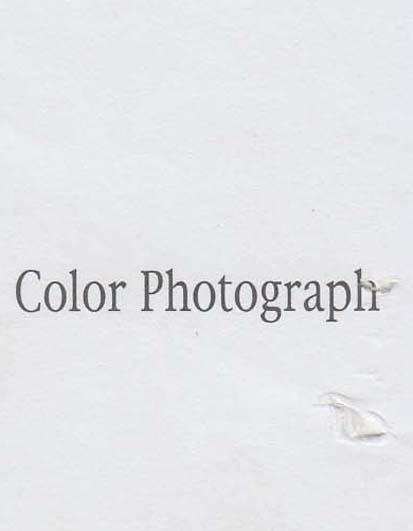 DR. MD. AMINUL ISLAM SHEIKHF/Name: Late. Mohir Uddin SheikhM/Name: Amiron BegumBM & DC Reg. No: 23248NID: 8827812181181Cell: 01711013533Address: Junior consultant (child), General hospital, SirajgonjBlood Group: B+34Voter NoLM-6200034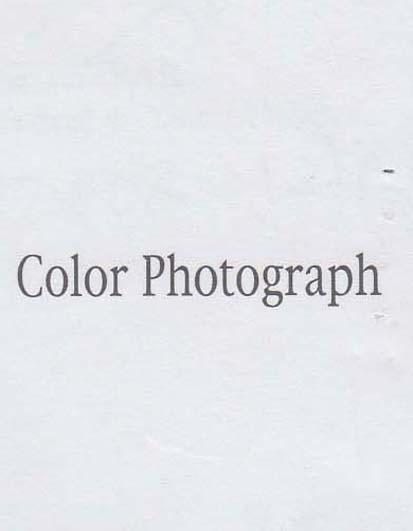 DR. MD. WALIUL ISLAM TALUKDERF/Name: Md. Ayez Uddin TalukderM/Name: Mst. Fazilatun NessaBM & DC Reg. No: 21495NID: 8827801101736Cell: 01711157816Address: Prime Diagnostic Complex, near bus stand, Kachari para, SirajgonjBlood Group: B+35Voter NoLM-6200035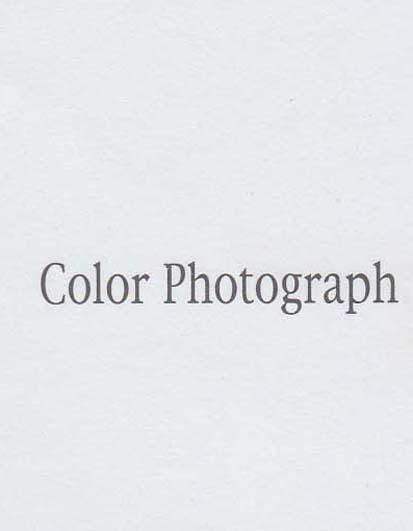 DR. MST. SHAKINA KHATUNF/Name: Late. Abdus Shahid KhanM/Name: Mst. Maleka KhatunBM & DC Reg. No: 30818NID: 8827801101735Cell: 01712534812Address: Prime Diagnostic & Comp;ex, Near Bus stand, Kachari Para, SirajgonjBlood Group: AB+36Voter NoLM-6200036No ImageDR. SAILENDRA NATH BISWASF/Name: Late Profulla KumarM/Name: BM & DC Reg. No: NID: Cell: Address: Medicine, Khaja Younus Ali Medical College Hospital, Sirajgonj.Blood Group: 37Voter NoLM-6200037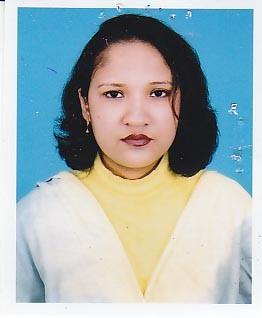 DR. SHAHIDA BEGUMF/Name: Late. Delwar HossainM/Name: Hosne Ara BegumBM & DC Reg. No: 25751NID: 8812747100573Cell: 01745249625Address: Assosiate Professor, (obstetrics & Gyneocology), Khwaja Yunus Ali Medical College and Hospital, Enayetpur, SirajgonjBlood Group: O+38Voter NoLM-6200038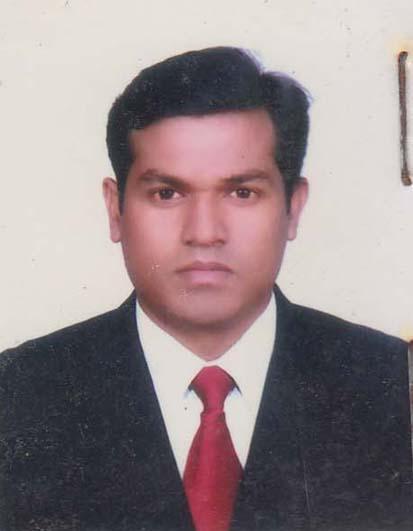 DR. MOHAMMAD KAMRUL RASEL KHANF/Name: Mohammad Anser Ali KhanM/Name: Rabeya KhatunBM & DC Reg. No: 41929NID: 1926713133727Cell: 01711701611Address: Sirate Road, Mukter Para, SirajgonjBlood Group: O+39Voter NoLM-6200039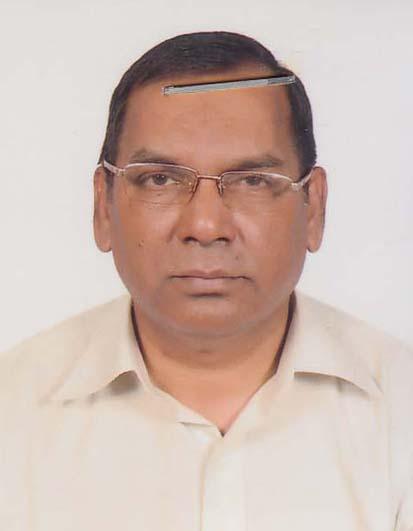 DR. MD. ISRAIL HOSSAINF/Name: Late Sk. MofizuddinM/Name: Late. Romesa KhatunBM & DC Reg. No: 10938NID: 8827812177970Cell: 01717481729Address: 269, Kalibari Road, SirajgonjBlood Group: B+40Voter NoLM-6200040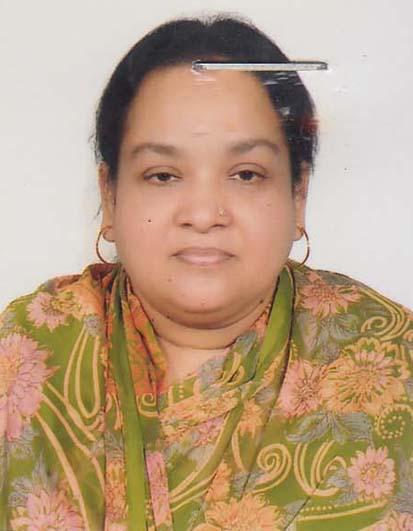 DR. SHAMIMA AZIZF/Name: Md. Azizul HaqM/Name: Mrs. Khaleda BegumBM & DC Reg. No: 17479NID: 8827812177944Cell: 01711236171Address: 269 Kalibari Road, SirajgonjBlood Group: A+41Voter NoLM-6200041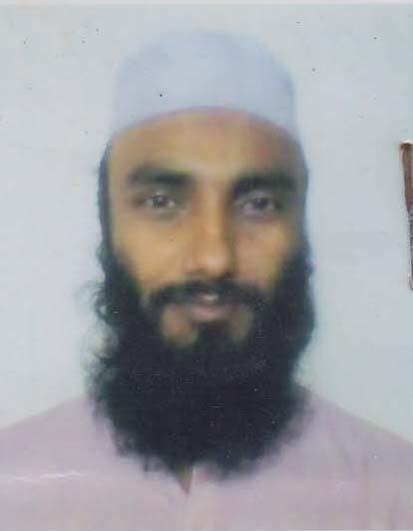 DR. SHAFIQUL ISLAMF/Name: Md. Chan KhanM/Name: Sufia BegumBM & DC Reg. No: 36128NID: 8827803121089Cell: 01719533580Address: S.B. Fazlul Haque Road, Gosala(Kali Mundir), SirajgonjBlood Group: O+42Voter NoLM-6200042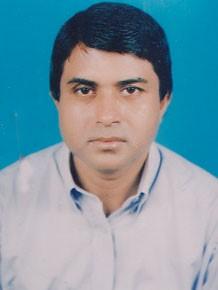 DR. MD. OSMAN GHANI SHAMIMF/Name: Al-haj Md. Asker AliM/Name: Late. Ramesha KhatunBM & DC Reg. No: 14780NID: Cell: 01681678571Address: Consultant Cardiology, General Hospital, SirajgonjBlood Group: O+43Voter NoLM-6200043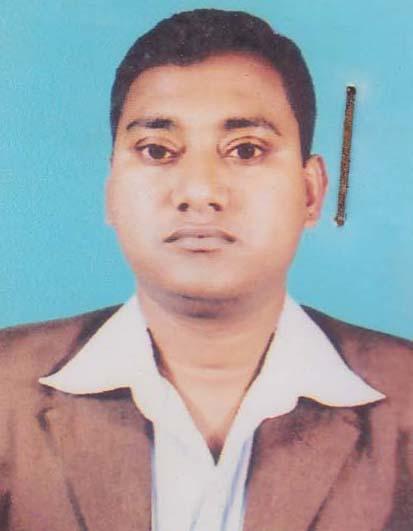 DR. MD. JAHIDUL ISLAMF/Name: Md. Shahjahan AliM/Name: Most. Jamsheda JahanBM & DC Reg. No: 50505NID: 8827808149072Cell: 01710724489Address: Janpur  Bank para, SirajgonjBlood Group: O+44Voter NoLM-6200044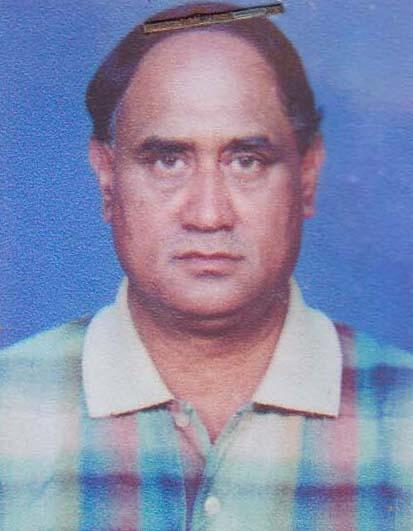 DR. SHA CHINDRA NATH BASAKF/Name: Babu Shasadhar BasakM/Name: Late. Chhabi Rani BasakBM & DC Reg. No: 8864NID: 8816119698238Cell: 01712207102Address: Principal, MATS, SirajgonjBlood Group: A+45Voter NoLM-6200045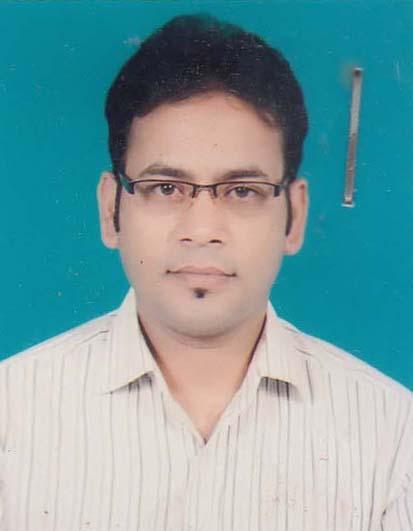 DR. MD. MERAZUL ISLAM SHAIKHF/Name: Late. Nur Mohammad ShaikhM/Name: Mst. Rahima KhatunBM & DC Reg. No: 39813NID: 8817817284762Cell: 01716034806Address: Assistant register(M), General Hospital, SirajgonjBlood Group: B+46Voter NoLM-6200046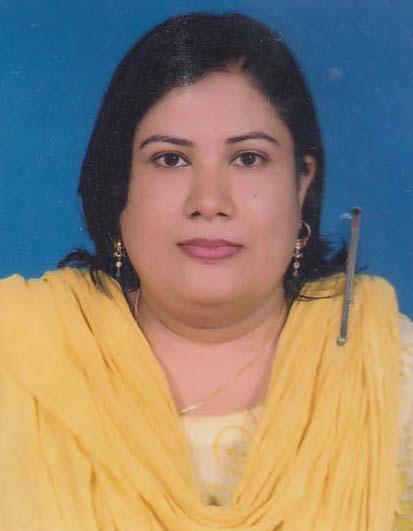 DR. ZINAT FARZANAF/Name: Md. Anisur Rahman KhanM/Name: Anjuman AraBM & DC Reg. No: 36929NID: 8827812181171Cell: 01719242592Address: Moinuddin Memorial Hospital, M.A Motin Road, bus stand SirajgonjBlood Group: A+47Voter NoLM-6200047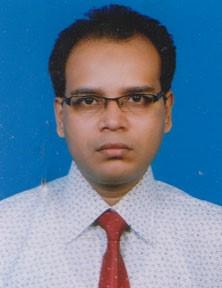 DR. MD. RABIUL KARIMF/Name: Nur Mohammad SarkerM/Name: Zaheda BegumBM & DC Reg. No: 38716NID: 2694812077828Cell: 01712596147Address: Hospital Quarter, General Hospital, SirajgonjBlood Group: B+48Voter NoLM-6200048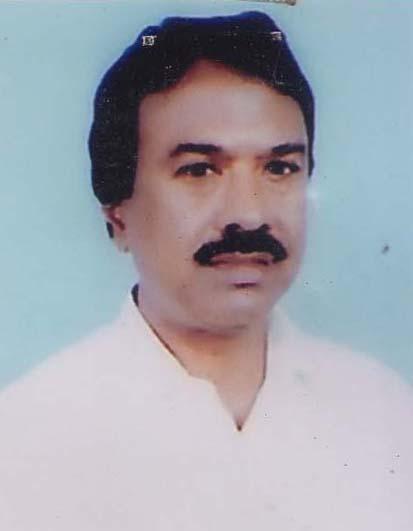 DR. ABDUR RAZZAQUEF/Name: Late. SuruzzamanM/Name: Late. Zobeda KhatunBM & DC Reg. No: 16301NID: 8827803118140Cell: 01712127220Address: Consultant anathesiologist, Sirajgonj General HospitalBlood Group: B+49Voter NoLM-6200049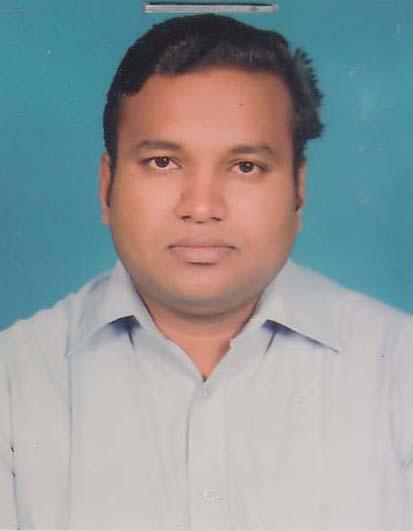 DR. MD. FARUQ HOSSAINF/Name: Md. Abdus SalamM/Name: Fatema KhatunBM & DC Reg. No: 51449NID: Cell: 01712718370Address: M/S Salam Traders, S.S Road, SirajgonjBlood Group: A+50Voter NoLM-6200050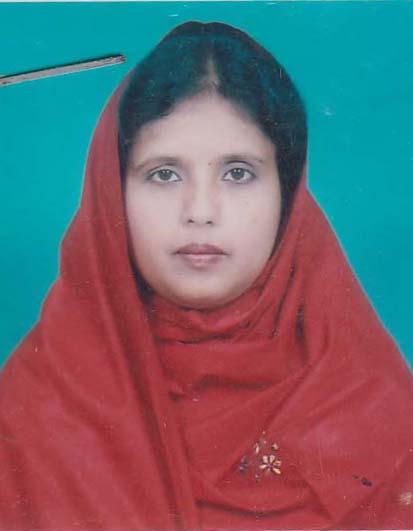 DR. AKIKUN NAHERF/Name: Md. Ali AkbarM/Name: Mrs. Badrun NaharBM & DC Reg. No: 26088NID: 8827812179102Cell: 01711042486Address: General Hospital SirajgonjBlood Group: A+51Voter NoLM-6200051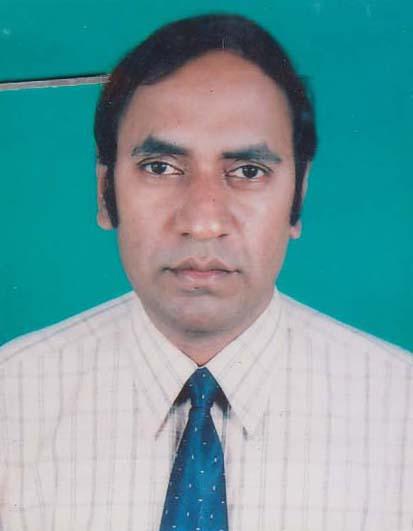 DR. MD. ABU RAYHAN BHUIYANF/Name: Md. Tozammel Haque BhuiyanM/Name: Mrs. Zobeda BegumBM & DC Reg. No: 22476NID: 8827812181792Cell: 01712499367Address: Junior Consultant (surgery), Kamarkhand Upazila Health Complex, SirajgonjBlood Group: B+52Voter NoLM-6200052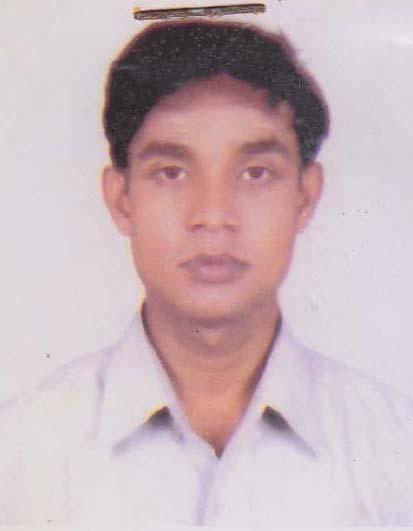 DR. SUBAS CAANDRO DATTAF/Name: Dhirendra NatM/Name: Momota Rani DattaBM & DC Reg. No: 41740NID: 8814419518520Cell: 01199339287Address: Akondo Traders, S.S. Road, SirajgonjBlood Group: O+53Voter NoLM-6200053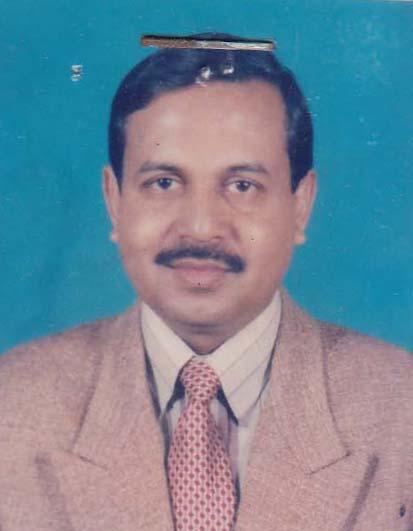 DR. MD. SHAFIUL ISLAMF/Name: Muin UddinM/Name: Laily BegumBM & DC Reg. No: 18214NID: 8827811174501Cell: 01914495365Address: Stadium Road , SirajgonjBlood Group: B+54Voter NoLM-6200054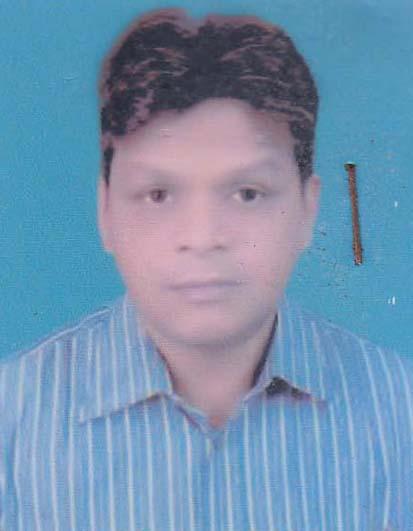 DR. A. K. M. SHAHIDUR RAHMANF/Name: Late. Borhan UddinM/Name: Sufia BegumBM & DC Reg. No: 25661NID: 8827811170139Cell: 01714121178Address: Assistant Professor, Department of Pharmacology, Khwaja Yunus Ali Medical College, Enayetpur, SirajgonjBlood Group: A+55Voter NoLM-6200055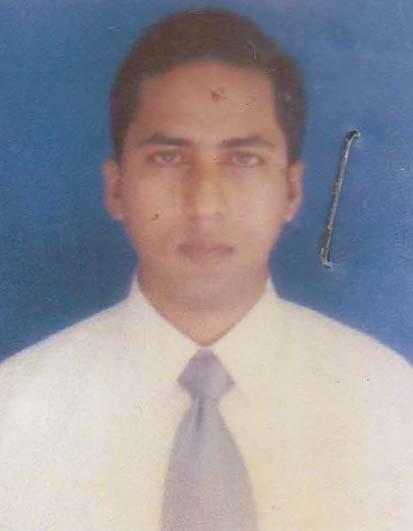 DR. MD. SHARIFUL HAQUEF/Name: Md. Nurul HaqueM/Name: Mrs. Saleha HaqueBM & DC Reg. No: 29186NID: 8198508265357Cell: 01818397669Address: Register Medicine, Shaheed Ziaur Rahman Medical College Hospital , Sirajgonj.Blood Group: AB+56Voter NoLM-6200056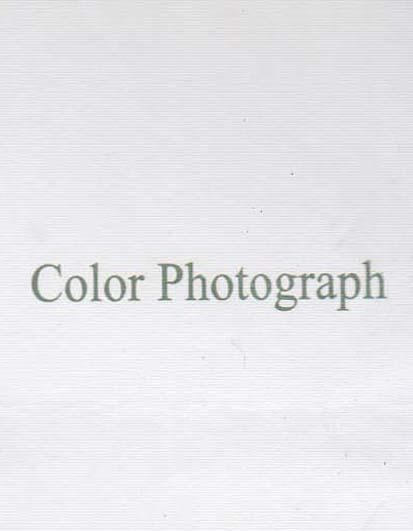 DR. SHAHANA BEGUMF/Name: Md. Habibur RahmanM/Name: Late. Rezia BegumBM & DC Reg. No: 27322NID: Cell: 01716578557Address: Bahirgola Road,SirajgonjBlood Group: B+57Voter NoLM-6200057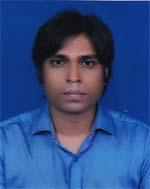 DR. NIHAR RANJON DASF/Name: Nripendra Krishna DasM/Name: Bela Rani DasBM & DC Reg. No: 53307NID: 8198510365085Cell: 01730301743Address: Dhambamdhi, J.C. Road, SirajganjBlood Group: B+58Voter NoLM-6200058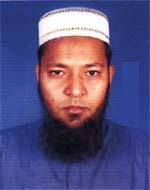 DR. MD. ZAFRUL HOSSAINF/Name: Md. Asir UddinM/Name: Jahanara BegumBM & DC Reg. No: 27468NID: 8829404761062Cell: 01711978546Address: Upazila Health Complex, Shahzadpur, SirajganjBlood Group: AB+59Voter NoLM-6200059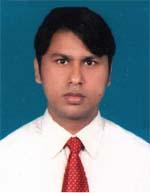 DR. MD. MOKHLESUR RAHMANF/Name: Md. Shaihdul IslamM/Name: Monowara BegumBM & DC Reg. No: 42552NID: 8816787596437Cell: 01719362304Address: Hazi Barak, S B Fazlul Haque Road, SirajganjBlood Group: A+60Voter NoLM-6200060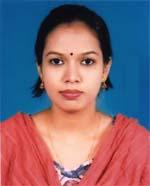 DR. SHARMIN AKHTERF/Name: Md. Mozibar RahmanM/Name: Mrs. Selina ParvinBM & DC Reg. No: 61494NID: 19884798517248799Cell: 01735161620Address: Jubilee Bagan Lane, Sirajgonj Sadar, SirajgonjBlood Group: B+61Voter NoLM-6200061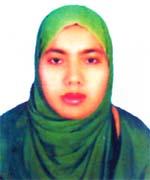 DR. MAHMUDA ISLAMF/Name: Md. Nur IslamM/Name: Parul IslamBM & DC Reg. No: 56871NID: 19879322602050038Cell: 01717498743Address: Upazilla Health Complex, Shahjadpur, Sirajganj.Blood Group: B+62Voter NoLM-6200062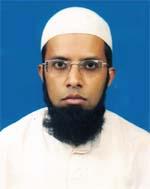 DR. MD. SALIM AL MAMUNF/Name: Md. Shahidul IslamM/Name: Mst. Hafiza KhatunBM & DC Reg. No: 46812NID: 8827805496542Cell: 01721463398Address: Lecturer, Biochemistry Shaheed M. Monsur Ali Medical College, SirajganjBlood Group: O+63Voter NoLM-6200063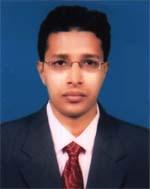 DR. SM. ABU ELIASF/Name: Sk. Mohammad AliM/Name: Mrs. Rowshon- Ara- BegumBM & DC Reg. No: 49952NID: 8827805130131Cell: 01779242210Address: Jubilee Bagum Lane, Sirajgonj Sadar, SirajgonjBlood Group: B+64Voter NoLM-6200064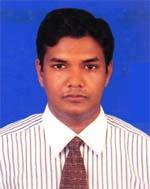 DR. MD. SYFUL ISLAMF/Name: Md. Abu TalhaM/Name: Ayesha SiddikaBM & DC Reg. No: 53657NID: 2697556419172Cell: 01757818972Address: Shaheed. M. Monsur Ali Medical College , SirajgonjBlood Group: A+65Voter NoLM-6200065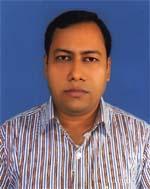 DR. SAMAUNNUR SHUVOF/Name: Dr. Md. Nurul Islam TalukderM/Name: Merina IslamBM & DC Reg. No: 49995NID: Cell: 01785449546Address: Almahmood Avenue. Hossainpur, SirajgonjBlood Group: B+66Voter NoLM-6200066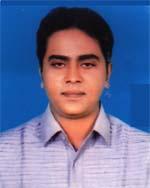 DR. MD. RAFIQUZZAMANF/Name: Md. Ferdaus AliM/Name: Mrs. Rokeya FerdausBM & DC Reg. No: 51879NID: 8827802112132Cell: 01712512555Address: Vill-Diardhangora, Post-Diardhangora, P.S-Sirajgonj Sadar, Sirajgonj-6700Blood Group: B+67Voter NoLM-6200067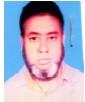 DR. MD. ABDUL MOIDF/Name: Md. Abdul HamidM/Name: Mst. Mokasriur BanuBM & DC Reg. No: 28972NID: Cell: 01716280440Address: General Hospital SirajgonjBlood Group: A+68Voter NoLM-6200068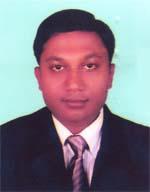 DR. MD. OMAR FARUKF/Name: Md. BodiuzzamanM/Name: Fatema KhatunBM & DC Reg. No: 54677NID: 19872924709173736Cell: 01740998999Address: Vill-Janpur, Bankpara, Post+Dist-SirajgonjBlood Group: B+69Voter NoLM-6200069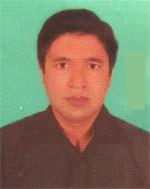 DR. MD. REAZUL ISLAMF/Name: Md. Altaf HossainM/Name: Most. Arina KhatunBM & DC Reg. No: 54358NID: 19808817816000001Cell: 01711467618Address: Vill-Bejganti, Post-Fulcocha, Dist-SirajgonjBlood Group: A+70Voter NoLM-6200070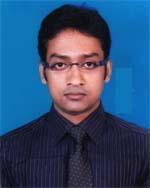 DR. DIPOK SAHAF/Name: Norendra Nath SahaM/Name: Bina SahaBM & DC Reg. No: 61585NID: 4798516214752Cell: 01717143021Address: Bania Patty, SirajgonjBlood Group: O-71Voter NoLM-6200071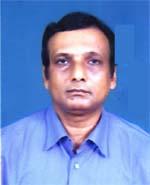 DR. MD. NAZMUL ISLAMF/Name: Md. Saiful IslamM/Name: Nurjahan IslamBM & DC Reg. No: 11569NID: 8827812176166Cell: 01711018301Address: Atlul Khan Road, Amlapara, SirajgonjBlood Group: B+72Voter NoLM-6200072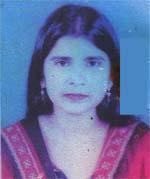 DR. ANZUMAN ARA BOKULF/Name: Md. Abu Bakar SiddiqueM/Name: Mrs. Lutfun NesaBM & DC Reg. No: 33184NID: 8827808151632Cell: 01712192695Address: Janpor Bank Para, Post+Thana+Dist-SirajgonjBlood Group: A+73Voter NoLM-6200073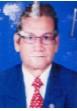 DR. MD. SHAHDAT HOSSAINF/Name: Late Zahural HaqueM/Name: Late Salena KhatunBM & DC Reg. No: 3472NID: 2690243844992Cell: 01715157033Address: 18, South Nazrul Sarayni (Bahirgola Road) SirajgonjBlood Group: AB+74Voter NoLM-6200074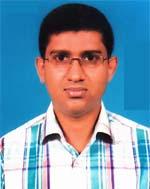 DR. MD. JAHIDUL ISLAMF/Name: Jahirul HaqueM/Name: Laily BegumBM & DC Reg. No: 36286NID: 2692985067811Cell: 01712053831Address: Soiadhangore Modhopara, SirajgonjBlood Group: O+75Voter NoLM-6200075No ImageDR. ZERIN TASNIM NOSHINF/Name: Late: Abul HasnatM/Name: Mrs. Tajlim HasnatBM & DC Reg. No: A44586NID: 8827811169662Cell: 01755-764753Address: Address: Al-Mahmood Avenue, Sirjgonj.Blood Group: B+76Voter NoLM-6200076No ImageDR. SHARMINA RAHMANF/Name: Md. Anisur RahmanM/Name: Maksuda  Bilkis BanuBM & DC Reg. No: A 80499NID: 5073201484Cell: 01711-240158Address: Address: Afzal Khan Road,Amlapara, Sirjgonj.Blood Group: AB+77Voter NoLM-6200077No ImageDR. ZANNATUN NIMEF/Name: Shamsul BariM/Name: Shahida BariBM & DC Reg. No: A 71906NID: 9122462238Cell: 01737-496198Address: Bahirgola Road, Gosh Para, Sirajgonj.Blood Group: B+78Voter NoLM-6200078No ImageDR. MUHAMMAD ABDULLAHIL KAFIF/Name: Muhammad Abdur RashidM/Name: Nurzahan BegumBM & DC Reg. No: A 50939NID: 8816138982838Cell: 01717-673505Address: Shaheed M. Monsur Ali Medical College, SirajgonjBlood Group: A+79Voter NoLM-6200079No ImageDR. TAMIMA SULTANA ELINF/Name: Md. Adam Ali MiahM/Name: Mariom BegomBM & DC Reg. No: A62990NID: 8198510364106Cell: 01711-274030Address: Kalia, Horipur, SirajgonjBlood Group: O+80Voter NoLM-6200080No ImageDR. FERDOUSY YESMINF/Name: Md. Jahangir Hossain KhanM/Name: Nurunnahar KhanomBM & DC Reg. No: A83013NID: 3748958430Cell: 01723-819049Address: Natun Vanga Bari, Sirajgonj.Blood Group: B+81Voter NoLM-6200081No ImageDR. NOWSHIN YESMIN TONNYF/Name: S M Abdul MannanM/Name: Rowshan AktarBM & DC Reg. No: A62792NID: 8827810497315Cell: 01788-130373Address: 18/2, Shioqoli, hosne Dalan Road, Thana: Chakbazar, DhakaBlood Group: O+82Voter NoLM-6200082No ImageDR. MD. SHAMSHUL ALOMF/Name: Md. Akbor Ali MiaM/Name: Mrs. Aleya BegumBM & DC Reg. No: A36721NID: 19762697557395774Cell: 01712169288Address: Associate Professor Of Cardiology, North, Bangla Medical College Hospital, Sirajgong.Blood Group: B+83Voter NoLM-6200083No ImageDR. SABAH AHSANF/Name: Mahbub AhsanM/Name: Jesmin ParvinBM & DC Reg. No: A74855NID: 6415066631674Cell: 01723-578686Address: Stuff Quarter, Nursing Institute, SirajgonjBlood Group: O+84Voter NoLM-6200084No ImageDR. UMME KULSUM LUCKYF/Name: Md. Shahjahan AliM/Name: Most. Jamseda JahanBM & DC Reg. No: A 93735NID: 8656383588Cell: 01771377723Address: Janpur (Bank Para) SirajgonjBlood Group: O+85Voter NoLM-6200085No ImageDR. S M SHAJADUR RAHMANF/Name: Romiz Uddin AhmedM/Name: Shajada SultanaBM & DC Reg. No: A86754NID: 3265442131Cell: 01717-623146Address: Janpur (Bank Para) SirajgonjBlood Group: A+86Voter NoLM-6200086No ImageDR. K. M. SHAKILA SULTANA BOBYF/Name: K M Golam AbbasM/Name: K M AklimaBM & DC Reg. No: A60041NID: 7343178229Cell: 01761557757Address: Janpur Bank Para, Sirajgonj Sadar, Sirajgonj.Blood Group: AB+87Voter NoLM-6200087No ImageDR. MD. ABDUL AZIM SOBUJF/Name: Md. Joynal AbdinM/Name: Arifa KhatunBM & DC Reg. No: A84992NID: 1460127093Cell: 01747238153Address: Masumpur Natun para, P.O: Sirajgonj,Sadar P.S/Dist: Sirajgonj -6700Blood Group: B+88Voter NoLM-6200088No ImageDR. ABDULLAH AL MAMUNF/Name: Late: Abdul Jalil SarkerM/Name: Mst. Majeda KhatunBM & DC Reg. No: A44585NID: 8816787437804Cell: 01717522230Address: Al Mahmood Avenue, Hosenpur,  sirajgonjBlood Group: O+89Voter NoLM-6200089No ImageDR. AYED ARAFAT AL YASIN SHATILF/Name: Syed Monirul Huda SabbirM/Name: Syeda Suriya Parvin BithiBM & DC Reg. No: A85007NID: 7321501152Cell: 01717-626297Address: Soyagobindo, MIlon More, SirajgonjBlood Group: AB+90Voter NoLM-6200090No ImageDR. RUKHSANA HOSSAIN QUEENF/Name: Md. Rabiul HossainM/Name: Monowara BegumBM & DC Reg. No: A 82765NID: 19938827802000146Cell: 01792702196Address: Senpara parbata, 431/3/1, Mirpur-10, Dhaka.Blood Group: B+91Voter NoLM-6200091No ImageDR. CHAITY CHAKRABORTYF/Name: Shikher ChakrobortyM/Name: Manashi GoshwamiBM & DC Reg. No: A71617NID: 19918827802000134Cell: 01794932863Address: Thana Road, SirjgonjBlood Group: O+92Voter NoLM-6200092No ImageDR. MOUMITA PAULF/Name: Monoranjan PaulM/Name: Provati BasakBM & DC Reg. No: A 76411NID: 19918827812000016Cell: 01719201601Address: Kalibari, SirajgonjBlood Group: A+93Voter NoLM-6200093No ImageDR. MD. NURUL ISLAMF/Name: Abdus SamadM/Name: Bedana KhatunBM & DC Reg. No: A 62726NID: 19878198510365095Cell: 01737368884Address: Vill: Chowpakia, P.O: Matia Mali Para, Thana: Taras, SirajgonjBlood Group: AB+94Voter NoLM-6200094No ImageDR.  KANIJ FATEMAF/Name: Md. Iqbal HossainM/Name: Inoor NaimBM & DC Reg. No: A 70505NID: 8817894362036Cell: 01792476789Address: Northbengal Medical College, Dhanbandhi, SirajgonjBlood Group: O+95Voter NoLM-6200095No ImageDR. MD. SHAWON SHAHREAIRF/Name: Md. Sharif AhmedM/Name: Shirin KhanBM & DC Reg. No: A 79722NID: 19928827811000069Cell: 01719132727Address: Staff Quarter, Nursing instituted, SirajgonjBlood Group: 96Voter NoLM-6200096No ImageDR. RUHUL AMIN TANGF/Name: Md. Solaiman Ossain TangM/Name: Late: Aleya KhatunBM & DC Reg. No: A 55589NID: 8816185637590Cell: 01723570578Address: Sirajgonj Community Hospital, Mujib, Sarak, SirajgonjBlood Group: A+97Voter NoLM-6200097No ImageDR. RUBAIYA NAHARF/Name: Md. Abdur RazzaqueM/Name: ShamsunnaharBM & DC Reg. No: A 63235NID: 8199017366907Cell: 01754400693Address: Blood Group: O+98Voter NoLM-6200098No ImageDR. AMBIA KHATUN BITHIF/Name: Shofi Ahmed TalukderM/Name: Monzuara BegumBM & DC Reg. No: A 63197NID: 19908829402000007Cell: 01738405183Address: 250 Beded General Hospital, SirajgonjBlood Group: O+99Voter NoLM-6200099No ImageDR. CHITRA GHOSHF/Name: Gopal Chandra GhoshM/Name: Sharkuri Rani GhoshBM & DC Reg. No: A 69420NID: 19908815017000035Cell: 01725-447786Address: Bahirgola, Gurer bazaar, SirajgonjBlood Group: O+100Voter NoLM-6200100No ImageDR. MD. KAISARUL ISLAMF/Name: Md. Abdul QuddusM/Name: Mst. Shaheena ParvinBM & DC Reg. No: No. A 87103NID: 5996075932Cell: 01731134694Address: Railway Colony, SirajgonjBlood Group: 101Voter NoLM-6200101No ImageDR. TASNEEM BINTE KIBRIAF/Name: Ghulam KibriaM/Name: Kamrun NaharBM & DC Reg. No: 79727NID: 19918827803000027Cell: 01941132965Address: Mostofa Plaza, S S Road, SirajgonjBlood Group: 102Voter NoLM-6200102No ImageDR. MST. RUKHSANA PERVINF/Name: Md. Abdur RazzaqueM/Name: Maleka KhatunBM & DC Reg. No: 63019NID: 7026610165727Cell: 01747237834Address: Vill: Telkupi Notun Para, Post: Sirajgonj, P.S: Sirajgonj, Dist: SirajgonjBlood Group: B+103Voter NoLM-6200103No ImageDR. MOSTAFIZUR RAHMANF/Name: Mozammel HossainM/Name: Umme SalmaBM & DC Reg. No: 79725NID: 19938827804000021Cell: 01722400454Address: Vill: Soyadhargora (North Para)P.O + Dist: SirajgonjBlood Group: B+104Voter NoLM-6200104No ImageDR. MIR. SHOFIKUL ISLAMF/Name: Late: Amdd Ali MirM/Name: Mst. Shafali KhatunBM & DC Reg. No: 53456NID: 19848827810167780Cell: 01717 517330Address: NBMCH, SirajgonjBlood Group: B+105Voter NoLM-6200105No ImageDR. MIR SHAKHAWAT ALIF/Name: Mir Asraf AliM/Name: Shamsunnahar BilkisBM & DC Reg. No: 35290NID: 135092333720Cell: 01755764757Address: Baniapatti, SiarjgonjBlood Group: B+106Voter NoLM-6200106No ImageDR. MD. ZANNATUL NAIMEF/Name: Md. Mostafa KamalM/Name: Shamim Ara NiceBM & DC Reg. No: 79726NID: 19928827801000029Cell: 01726-619817Address: Masimpur, Sirajgonj, P. O +P. S+ Dist: SirajgonjBlood Group: 107Voter NoLM-6200107No ImageDR. TASNUVA ZAMANF/Name: Md. MoniruzzamanM/Name: Farhana YasminBM & DC Reg. No: 85054NID: 19928827805000003Cell: 01735-353078Address: Thana Road, Noyan Mor, SirajgonjBlood Group: B+108Voter NoLM-6200108No ImageDR. JANNAT-E- KHODAF/Name: Md. Shamshul AlomM/Name: Shirin BegumBM & DC Reg. No: 76014NID: 19908829406000016Cell: 01706694443Address: North Bangla Medical, Collgege, Hospital SirajgonjBlood Group: 109Voter NoLM-6200109No ImageDR. HEMA BINTE HAMIDF/Name: Md. Abdul HamidM/Name: Shawkat Ara NazninBM & DC Reg. No: 82427NID: 19938199017000120Cell: 01734-669155Address: Hema Villa, Road no 1, Rahmatgonj, SirajgonjBlood Group: O+110Voter NoLM-6200110No ImageDR. MD. GOLAM KIBRIAF/Name: Late: Noor HossainM/Name: Late: Shahanaz HossainBM & DC Reg. No: A 1984NID: 9329501133510Cell: 01712-261841Address: S. S Road, SirajgonjBlood Group: O+111Voter NoLM-6200111No ImageDR. CAMELIA RAHMANF/Name: S. M Gazi Ur RahmanM/Name: Laila RahmanBM & DC Reg. No: 75465NID: 19908827805000067Cell: 01722400012Address: 159 Bhashani Road, SirajgonjBlood Group: O+112Voter NoLM-6200112No ImageDR. NOORE JANNAT SWAPNAF/Name: Md. Noor HossainM/Name: Mst. Meherun NesaBM & DC Reg. No: NID: 8827804497190Cell: 017126657222Address: Soyadhargora, Post+ thana: SirajgonjBlood Group: O+113Voter NoLM-6200113No ImageDR. BONOSHREE SAHA BINTUF/Name: Barun Kumar SahaM/Name: Kanan SahaBM & DC Reg. No: 74728NID: 4925202109115Cell: 01857-587502Address: S.B Fazlul Haque Road, Goshala, SirajgonjBlood Group: 114Voter NoLM-6200114No ImageDR. MD. ABU SAYEDF/Name: Md. Mazed AliM/Name: Mrs. Saleha BegumBM & DC Reg. No: 39302NID: 19788192226332883Cell: 01712724626Address: EB Road, Opposite to Vasani Auditorium, SirajgonjBlood Group: B+115Voter NoLM-6200115No ImageDR. MST. AFROZA KHATUNF/Name: Late: Azizul HaqueM/Name: Late: Monowara BegumBM & DC Reg. No: 48207NID: 19828524904042229Cell: 01749-021547Address: Holding no =23, Monshi Meherullah, Road, P.O: +P.S+ Dist. SirajgonjBlood Group: B+116Voter NoLM-6200116No ImageDR. PRAGGA PARMITA SAHAF/Name: Arun Kumar SahaM/Name: Karuna Rani SahaBM & DC Reg. No: 73656NID: 19918827812000060Cell: 01717821688Address: 362, Kalibari Road, SirajgonjBlood Group: B+117Voter NoLM-6200117No ImageDR. FATEMA TUZ ZOHRAF/Name: Md. Harun Ur RashidM/Name: Most. Renuka KhatoonBM & DC Reg. No: 76412NID: 8200248345Cell: 01733000331Address: Iqbal Road, 200 Kholifa Potty, SirajgonjBlood Group: O+118Voter NoLM-6200118No ImageDR. SANDWIP TALUKDARF/Name: Digendronath TalukdarM/Name: Lily TalukdarBM & DC Reg. No: 62872NID: 8827810167811Cell: 01721214535Address: North Bangal Medical College, Sirajgonj, JC Road, Shanbandi, SirajgonjBlood Group: B+119Voter NoLM-6200119No ImageDR. PREYANKA CHOWDHURYF/Name: Pabindra Nath ChowdhuryM/Name: Shikha ChowdhuryBM & DC Reg. No: 76930NID: 19906414754000300Cell: 01766180509Address: North Bangal Medical College, Sirajgonj, JC Road, Shanbandi, SirajgonjBlood Group: AB+120Voter NoLM-6200120No ImageDR. DIPOK KUMAR SHAHAF/Name: Dulal Chundro ShahaM/Name: China ShahaBM & DC Reg. No: 85115NID: 8827812181293Cell: 01819-187395Address: S.B Fazlul Haque Road, Goshala,Sirajgonj.Blood Group: B+121Voter NoLM-6200121No ImageDR. MD. SADMAN SAKINF/Name: Md. Mizanur RahmanM/Name: Runu RahmanBM & DC Reg. No: 67127NID: 4194960821Cell: 01913986476Address: Blood Group: O+122Voter NoLM-6200122No ImageDR. TAHOMINA TASLIMAF/Name: Mofizur Rahman ChowdhuryM/Name: Latifa KhanomBM & DC Reg. No: 76413NID: 19938827810000002Cell: 01744867952Address: Amlapara, SirajgonjBlood Group: A+123Voter NoLM-6200123No ImageDR. MD. MAHABUBUL ALAMF/Name: Md. Abdul AzizM/Name: Mrs. Forida BegumBM & DC Reg. No: 50531NID: 19838816119968401Cell: 01712860247Address: 250 beded General Hospital, SirajgonjBlood Group: A+124Voter NoLM-6200124No ImageDR. MD. FAISAL AHMEDF/Name: Md. Shohidul IslamM/Name: Mst. Hajera BegumBM & DC Reg. No: 89709NID: 19948817817000181Cell: 01718929011Address: Vill: Dithpur Kanu, P. O: Bohuly, thana:+Dist: SirajgonjBlood Group: 125Voter NoLM-6200125No ImageDR. UMMAY JAHANF/Name: Mohammad Saif  UddinM/Name: Razia SaifBM & DC Reg. No: 67871NID: Cell: Address: 85,9/A, Dhanmondi, Dhaka.Blood Group: 126Voter NoLM-6200126No ImageDR. AFROZA SULTANAF/Name: Md. Abul Hossain TatukdarM/Name: Sufia KhatunBM & DC Reg. No: 78849NID: 6416990288Cell: 01772016879Address: Vill: 546 Sushita Bhobon, Soyadhangora,Notunpara Noyonmore, P O + P.S=Dist: SirajgonjBlood Group: AB+127Voter NoLM-6200127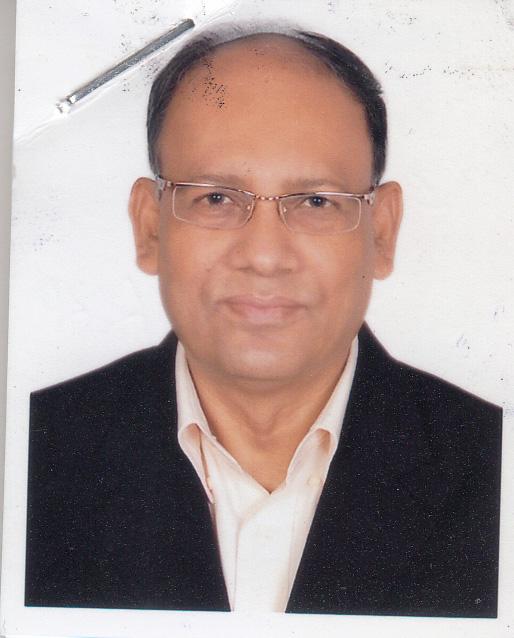 MD. ZAKIR HOSSAIN KHANDKERF/Name: Md. Abdus Salam KhandkerM/Name: Zahanara KhatunBM & DC Reg. No: 14663NID: 6873097551Cell: 01765260393Address: Vill- Baniaganti, P.O- Chandan Ganti, Upazila-Belkuch, Dist,- SirajganjBlood Group: O+128Voter NoLM-6200128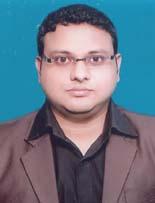 DR. MUSFIQ ANJUM AMIOF/Name: Late. Dr. Md. Abul MasudM/Name: Rownak AraBM & DC Reg. No: 67410NID: 3278002401Cell: 01717137588Address: Janpur, Bankpara Sirajganj Sadar, Sirajganj.Blood Group: O+129Voter NoLM-6200129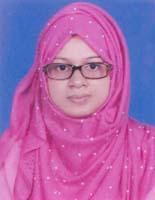 DR. SUMONA HAQUEF/Name: Shamsul Haque NuriM/Name: Zahanara HaqueBM & DC Reg. No: 124208NID: 7321820891Cell: 01616519429Address: S.S Road, SirajganjBlood Group: A+130Voter NoLM-6200130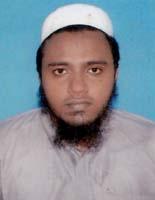 DR. MD. PERVEZ RAHMANF/Name: Md. Ataur RahmanM/Name: Mrs. Perven AkterBM & DC Reg. No: 51953NID: 5956439284Cell: 01755615306Address: Khwaja Yunus Ali Medical College Enayetpur, Sirajganj.Blood Group: O+131Voter NoLM-6200131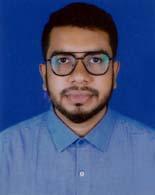 DR. MD. RAGIB AHASAN MUNNAF/Name: Haji Md. Mozammel HoqueM/Name: Mst. Hasina BegumBM & DC Reg. No: 108890NID: 1463198356Cell: 01308054380Address: Vill: Thakurjee Para Post: Boiddo Jamtoil Thana: Kamarkhand Dist: Sirajganj.Blood Group: B+